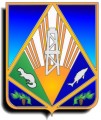 Комитет экономической политики администрации Ханты-Мансийского районаПамяткаАктуализация инструкций по охране труда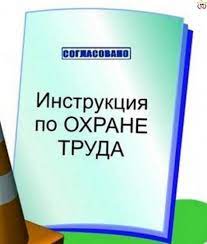 г. Ханты-Мансийск 2023С 1 января 2023 г. инструкции по охране труда (ИОТ) для всех сотрудников должны быть разработаны в соответствии с приказом Минтруда России от 29.10.2021 г. № 772н (далее –приказ 772-н). Теперь работодатель обязан учитывать оценку профессиональных рисков (ОПР) при актуализации старых и составлении новых инструкций.Что нужно сделать, чтобы правильно актуализировать
 инструкции по охране труда?Определить перечень инструкций по охране труда, подлежащих пересмотру.Проанализировать требования профессиональных стандартов для профессий, по которым актуализируются инструкции по охране труда.Инструкции по охране труда (их разделы) проанализировать на соответствие приказу 772н для того, чтобы понять, чем их необходимо дополнить и (или) актуализировать.В раздел «Общие требования по охране труда» необходимо включить:В раздел «Требования охраны труда перед началом работы» 
необходимо включить:В раздел «Требования охраны труда во время работы» необходимо включить:В раздел «Требования охраны труда в аварийных ситуациях» 
необходимо включить:В раздел «Требования охраны труда по окончании работ» 
необходимо включить:После пересмотра инструкций по охране труда и их утверждения необходимо провести с работниками внеплановый инструктаж по охране труда.  ПодразделыТребования к содержанию информацииРекомендуемые источники сведений и (или) источники информацииОсновные сведения о Правилах внутреннего трудового распорядкаОписываются основные требования из Правил внутреннего трудового распорядка, указания о необходимости соблюдения Правил внутреннего распорядкаДолжностная инструкция;
Правила внутреннего трудового распорядкаРежим труда и отдыха в процессе выполнения работПриводится описание режима рабочего времени и времени отдыха при выполнении соответствующих видов работРезультаты СОУТ и ОПР для данного рабочего места;
Правила по охране труда для соответствующего вида работ;
Правила внутреннего трудового распорядкаПеречень вредных и (или) опасных производственных факторов, которые могут воздействовать на работника в процессе работы, а также перечень профессиональных рисков и опасностейПеречисляются все возможные вредные и (или) опасные производственные факторы, опасности и профессиональные риски, которые могут воздействовать на работника на данном рабочем месте в процессе исполнения им трудовых обязанностей. Этот перечень составляется на основании результатов ОПР и СОУТ на рабочем месте.
Отсылка на любой другой локальный нормативный акт работодателя, содержаний такие сведения, запрещаетсяРезультаты СОУТ и ОПРПорядок уведомления о случаях травмирования работника и неисправности оборудования, приспособлений и инструментаПриводятся краткие сведения о порядке уведомления о случаях травмирования работника и неисправности оборудования, приспособлений и инструмента. Отсылка на другой локальный нормативный акт работодателя, содержаний такие сведения, запрещаетсяЛокальный нормативный акт работодателя, описывающий порядок уведомления о случаях травмирования работника и неисправности оборудования, приспособлений и инструмента, остановки работы при угрозе жизни или здоровью работникаПравила личной гигиены и эпидемиологические нормы, которые должен знать и соблюдать работник при выполнении работыПриводятся краткие сведения о правилах личной гигиены и эпидемиологических нормах, связанных с выполнением работ и/или использованием веществ, материалов, сырья в процессе работы, которые должен знать и соблюдать работникСанитарные нормы и правилаПодразделыТребования к содержанию информацииРекомендуемые источники сведений и (или) источники информацииОсновные сведения о Правилах внутреннего трудового распорядкаОписываются основные требования из Правил внутреннего трудового распорядка, указания о необходимости соблюдения Правил внутреннего распорядкаДолжностная инструкция;
Правила внутреннего трудового распорядкаРежим труда и отдыха в процессе выполнения работПриводится описание режима рабочего времени и времени отдыха при выполнении соответствующих видов работРезультаты СОУТ и ОПР для данного рабочего места;
Правила по охране труда для соответствующего вида работ;
Правила внутреннего трудового распорядкаПеречень вредных и (или) опасных производственных факторов, которые могут воздействовать на работника в процессе работы, а также перечень профессиональных рисков и опасностейПеречисляются все возможные вредные и (или) опасные производственные факторы, опасности и профессиональные риски, которые могут воздействовать на работника на данном рабочем месте в процессе исполнения им трудовых обязанностей. Этот перечень составляется на основании результатов ОПР и СОУТ на рабочем месте.
Отсылка на любой другой локальный нормативный акт работодателя, содержаний такие сведения, запрещаетсяРезультаты СОУТ и ОПРПорядок уведомления о случаях травмирования работника и неисправности оборудования, приспособлений и инструментаПриводятся краткие сведения о порядке уведомления о случаях травмирования работника и неисправности оборудования, приспособлений и инструмента. Отсылка на другой локальный нормативный акт работодателя, содержаний такие сведения, запрещаетсяЛокальный нормативный акт работодателя, описывающий порядок уведомления о случаях травмирования работника и неисправности оборудования, приспособлений и инструмента, остановки работы при угрозе жизни или здоровью работникаПравила личной гигиены и эпидемиологические нормы, которые должен знать и соблюдать работник при выполнении работыПриводятся краткие сведения о правилах личной гигиены и эпидемиологических нормах, связанных с выполнением работ и/или использованием веществ, материалов, сырья в процессе работы, которые должен знать и соблюдать работникСанитарные нормы и правила Подразделы     Требования к содержанию информации      Рекомендуемые источники сведений и (или) источники информацииПорядок подготовки рабочего местаОписывается порядок осмотра, подготовки и оценки готовности рабочего места для безопасного выполнения работыРезультаты ОПР;
Должностная инструкция, правила по охране трудаПорядок проверки исходных материалов — заготовки, полуфабрикаты (при наличии)Описывается порядок проверки исходных материалов (заготовки, полуфабрикаты) (при наличии) для получения подтверждения, что все исходные материалы соответствуют техническим условиям производителяСертификаты, паспорта безопасности производителя на материалы, сырье, вещества, заготовкиПорядок осмотра работником и подготовки к работе средств индивидуальной защиты до использованияОписывается порядок осмотра работником, подготовки и оценки готовности к работе средств индивидуальной защиты до их использованияИнструкция по эксплуатации СИЗ производителяПорядок проверки исправности оборудования, приспособлений и инструмента, ограждений, сигнализации, блокировочных и других устройств, защитного заземления, вентиляции, местного освещения, наличия предупреждающих и предписывающих плакатов (знаков)Приводится описание порядка проверки исправности оборудования, приспособлений и инструмента, ограждений, сигнализации, блокировочных и других устройств, защитного заземления, вентиляции, местного освещения, наличия предупреждающих и предписывающих плакатов (знаков) для получения гарантий, что все идентифицированные опасности и профессиональные риски на рабочем месте находятся под контролем и не представляют угрозу для жизни или здоровья работникаИнструкции по эксплуатации оборудования, приспособлений, инструмента;
Правила по охране труда;
Результаты ОПР (меры по управлению профессиональными рисками)ПодразделыТребования к содержанию информацииРекомендуемые источники сведений и (или) источники информацииПеречень основных возможных аварий и аварийных ситуаций и причины их вызывающиеПриводится перечень основных возможных аварий и аварийных ситуаций и даётся описание причин их возникновенияРезультаты ОПРПроцесс извещения руководителя работ о ситуации, угрожающей жизни и здоровью людей, и о каждом произошедшем несчастном случаеПриводится описание порядка извещения руководителя работ о ситуации, угрожающей жизни и здоровью людей, и о каждом произошедшем несчастном случаеЛокальный нормативный акт работодателя, описывающий порядок уведомления о ситуации, угрожающей жизни и здоровью людей, о случаях травмирования работникаДействия работников при возникновении аварий и аварийных ситуацийПриводится описание действий работника при возникновении аварий и нештатных ситуацийРезультаты ОПР; Правила по охране труда; Разделы действий в аварийных ситуациях в технологической документации, документации производителя оборудования, материалов, веществ, сырья; Планы действий при чрезвычайных ситуациях; ПЛА, ПМЛАДействия по оказанию первой помощи пострадавшим при травмировании, отравлении и других повреждениях здоровья (исходя из результатов ОПР)Даётся описание последовательности действий по оказанию первой помощи пострадавшим при травмировании, отравлении и других повреждениях здоровья, Перечень необходимых приёмов оказания первой помощи определяется на основе результатов ОПРРезультаты ОПР;
Инструкция по оказанию первой помощиПодразделыТребования к содержанию информацииРекомендуемые источники сведений и (или) источники информацииДействия при приёме и передаче смены в случае непрерывного технологического процесса и работы оборудованияОписывается порядок приёма-передачи смены (последовательность действий), обеспечивающих безопасность производственной деятельности в случае непрерывного технологического процесса и работы оборудованияПравила по охране труда;
Стандарты безопасности труда работодателяПоследовательность отключения, остановки, разборки, очистки и смазки оборудования, приспособлений, машин, механизмов и аппаратурыОписываются безопасные способы и приёмы работы по отключению оборудования, его профилактическому обслуживаниюИнструкции по эксплуатации оборудования, приспособлений, машин, механизмов, и аппаратурыДействия при уборке отходов, полученных в ходе производственной деятельностиДаётся описание порядка сбора, хранения и/или утилизации отходов, полученных в ходе производственной деятельностиПаспорта безопасности на используемые вещества, материалы, сырьё;
План управления отходамиТребования соблюдения личной гигиеныДаётся описание мероприятий по приведению в порядок СИЗ и обеспечения их надлежащего хранения, мероприятий по соблюдению работником личной гигиены по завершению работыИнструкция по эксплуатации СИЗ производителя;
Санитарные нормы и правилаПроцесс извещения руководителя работ о недостатках, влияющих на безопасность труда, обнаруженных во время работыОписывается порядок информирования руководителя работ о выявленных недостатках, влияющих на безопасность труда, обнаруженных работником во время работыЛокальный нормативный акт работодателя, описывающий порядок уведомления о недостатках, влияющих на безопасность труда, обнаруженных во время работы